    Прокат автомобилей ФОРА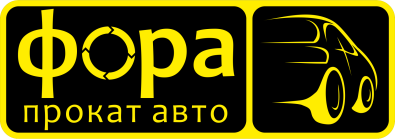  Прайс лист:Все цены указаны в рубляхТип автомобиляна одни суткина 2-3 сутокОт 4 до 7 сутокОт 8 до 10 сутокболее 10 сутокЗалоговая суммаLADA (Priora, Granta)2017,2018210019001800170016005000LADA 2020,2021 (Priora, Granta)230022002100190018005000Lada Granta(АКПП)  Lada Kalina (АКПП)220020001900180017005000Lada Granta(АКПП)   2021260023002200210019005000DATSUN Mi-Do (АКПП)250022002100200018007000Mitsubishi Lancer IX (АКПП)250022002100200018007000Lada Vesta(МКПП)280025002300220021007000Lada Largus 2017270026002300220020007000Lada Largus 2021290028002600230022007000Volkswagen Polo 2021(АКПП)3200290027002600230010000Kia Rio (АКПП), Hyundai Solaris  2016 (АКПП)3300310028002700240010000Kia Rio(АКПП) Hyundai Solaris 2019  (АКПП)3400320029002800250010000Kia Rio(АКПП) Hyundai Solaris 2020,2021(АКПП)3500330030002900260010000Toyota RAV4        (АКПП)*4000370035003400330015000AUDI A4(АКПП)4700440042004100400015000ПРИЦЕП120011001000100010005000Дополнительные услугиСтоимость в рубляхСдача автомобиля в нерабочее времяс 7:00 до 10:00 и с 17:00 до 20:00   - 500 рублейс 20:00 до 7:00- 1000 рублейПерепробег5/7  рублей за километрТрансфер в аэропорт(В РАБОЧЕЕ ВРЕМЯ)1500  рублейВозврат автомобиля в грязном виде
ВАЗ/иномарки/зимний период (ВАЗ/иномарки)700/800//800/900  рублейВозврат автомобиля без рекламного логотипа500  рублейАренда детского кресла100 рублей в деньДоставка и возврат автомобиля в не пределах офисаПо городу 1000 рублей в рабочее время,За пределами города + 30 рублей за километрВозврат автомобиля после 14:00 доплачивается500  рублейВозврат автомобиля после 15:00Оплачивается как последующие суткиТариф включает: лимит по пробегу не более 250/300км/сутки. Тариф включает: лимит по пробегу не более 250/300км/сутки. 